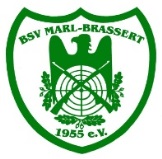 Datenschutzordnung des BSV Marl Brassert 1955 e.V.Grundlagen:Nach den Richtlinien und unter Berücksichtigung der Vorgaben der EU Datenschutz-Grundverordnung  (DS-GVO) sowie des Bundesdatenschutzgesetzes (BDGS).Diese  Datenschutzverordnung ist seit dem 10 Februar 2019 in Kraft gesetzt und bezieht sich auf den Beitritt neuer sowie bereits dem Verein angehörenden Mitglieder.  §1Mit dem Beitritt eines Mitglieds nimmt der Verein Daten zum Mitglied auf. Dabei handelt es sich unter anderem um folgende Angaben: Name, Kontaktdaten, Familienstand, Beruf, Abteilung, Auszeichnungen, Bankverbindung und weitere dem Vereinszweck dienende Daten. Sonstige Informationen zu den Mitgliedern und Informationen über Nichtmitglieder werden vom Verein grundsätzlich nur verarbeitet oder genutzt, wenn sie zur Förderung des Vereinszweckes nützlich sind und keine Anhaltspunkte bestehen, dass die betroffene Person ein schutzwürdiges Interesse hat, das der Verarbeitung oder Nutzung entgegensteht.§2Mit dem Beitritt erklärt sich das Mitglied einverstanden, dass die im Zusammenhang mit der Mitgliedschaft benötigten personenbezogenen Daten unter Berücksichtigung der Vorgaben des EU Datenschutz-Grundverordnung (DS-GVO) und des Bundesdatenschutzgesetzes {BDGS) per EDV für dem Verein erhoben, verarbeitet und genutzt werden. Ohne dieses Einverständnis kann eine Mitgliedschaft nicht eingegangen werden. Nach Ausscheiden des Mitglieds werden sämtliche personenbezogene Daten spätestens nach 10 Jahren gelöscht. Ausnahmen hiervon können nur andere gesetzliche Bestimmungen sein, die eine längere Aufzeichnung vorsehen oder erfordern.§3Die überlassenen personenbezogenen Daten dürfen ausschließlich für Vereinszwecke verwendet werden. Hierzu zählen insbesondere die Mitgliederverwaltung, die Durchführung des Traditions- Schießsport- und Spielbetriebes, die üblichen Veröffentlichungen von Ergebnissen in der Presse, im Internet sowie Aushänge bei Veranstaltungen des Vereins. Eine anderweitige Verarbeitung oder Nutzung (z. B. Übermittlung an Dritte) ist- mit Ausnahme einer erforderlichen Weitergabe von Angaben zur namentlichen Mitgliedermeldung an Aufsichtsbehörden - nicht zulässig.										1 von 1§4Der Verein hat Versicherungen abgeschlossen oder schließt solche ab, aus denen er und I oder seine Mitglieder Leistungen beziehen können. Soweit dies zur Begründung, Durchführung oder Beendigung dieser Verträge erforderlich ist, übermittelt der Verein personenbezogene Daten seiner Mitglieder (Name, Adresse, Geburtsdatum oder Alter, Funktion(en) im Verein, etc.) an das zuständige Versicherungsunternehmen. Der Verein stellt hierbei vertraglich sicher, dass der (die) Empfänger(in) die Daten ausschließlich dem Übermittlungszweck gemäß verwendet.§5Mitgliederlisten werden als Datei oder in gedruckter Form soweit an Vorstandsmitglieder und sonstige Mitglieder herausgegeben, wie deren Funktion oder besondere Aufgabenstellung im Verein die Kenntnisnahme erfordern.§6Mit dem Beitritt erklärt sich das Mitglied ebenfalls einverstanden, dass Fotos von Veranstaltungen des Vereins, auf denen das Mitglied abgebildet ist, im Rahmen von Veröffentlichungen des Vereins, z.B. auf der Homepage oder in Festschriften veröffentlicht werden. Jedes Mitglied hat das Recht, der Veröffentlichung zu widersprechen, es sei denn, die Veröffentlichung wäre nach § 23 des Gesetzes betreffend das Urheberrecht an Werken der bildenden Künste und der Photographie auch ohne Zustimmung zulässig.§7Das einzelne Mitglied kann jederzeit gegenüber dem Vorstand Einwände gegen die Veröffentlichung seiner personenbezogenen Daten auf der Vereins-Homepage oder sonstigen publizierten Veröffentlichungen des Vereins erheben bzw. seine erteilte Einwilligung in die Veröffentlichung widerrufen. Im Falle eines Einwandes bzw. Widerrufs unterbleiben weitere Veröffentlichungen zur seiner Person. Personenbezogene Daten des widerrufenden Mitglieds werden z.B. von der Homepage des Vereins entfernt. Ausnahmen dieser Regelungen treten nur ein,sofern die Löschung in den Bereich des § 6 dieser Ordnung fällt und eine Löschungdem satzungsmäßigen Zweck des Vereins unverhältnismäßig entgegen stehen.§8Durch ihre Mitgliedschaft und die damit verbundene Anerkennung dieser Ordnung stimmen die Mitglieder der Erhebung, Verarbeitung (Speicherung, Veränderung, Übermittlung) und Nutzung ihrer personenbezogenen Daten in dem vorgenannten Ausmaß und Umfang zu. Eine anderweitige, über die Erfüllung seiner satzungsgemäßen Aufgaben und Zwecke hinausgehende Datenverwendung ist dem Verein nur erlaubt, sofern er aus gesetzlichen Gründen hierzu verpflichtet ist. Ein Datenverkauf  ist nicht statthaft.										2 von 3Einverständniserklärung zu der Datenschutzordnung des BSV Marl Brassert 1955 e.V.   Grundlagen:Nach den Richtlinien und unter Berücksichtigung der Vorgaben der EU Datenschutz-Grundverordnung  (DS-GVO) sowie des Bundesdatenschutzgesetzes (BDGS).Diese Einverständniserklärung bezieht sich auf die am 10. Februar 2019 in Kraft gesetzte  Datenschutzverordnung des BSV Marl – Brassert 1955 e.V. und ist Gültig für den Beitritt neuer sowie bereits dem Verein angehörenden Mitglieder.  Hiermit erkläre ich mein Einverständnis zu der o.g. Datenschutzordnung-----------------------------------------------------------				---------------------------------------Ort,   Datum        Name							UnterschriftBei Minderjährigen der  Gesetzliche Vertreter										3 von 3